　　　　　　　　　　　　　　　　　　　　　　　　平成30年10月吉日会　員　各　位　　　　　　福島県作業療法士会いわき支部支部長　　前田　二三江いわき支部　「意見交換会」のご案内拝啓　秋晴の候、皆様におかれましてはますますご健勝のこととお喜び申し上げます。さて、いわき支部は、意見交換会として「ウィメンズヘルスについて学ぼう」を企画いたしました。いわき支部でのウィメンズヘルスのセミナー開催は初の試みとなります。男性も女性も知っておきたいPMS（月経前症候群）のこと、生理のこと、生理痛のこと、不妊のことなど、女性の生理トラブルを通して体のメカニズムを知り、ワークライフバランスを考えてみませんか？今すぐ出来るボディワークも体験できます。いわき支部の会員皆様の意見交換の場、交流の場となりますことを期待しております。ご興味のある方は、是非ご参加くださいますようよろしくお願いいたします。敬具記日　　　時　：2018年11月　3日（土）　　※受付18時00分～18時30分～20時00分場　　所　：中央台公民館　和室（1）（2）（〒970-8044いわき市中央台飯野四丁目5-1; 　TEL：0246-28-6800）内　　容　：「今、知っておきたいウィメンズヘルス」（座学　1時間、ボディワーク・質疑応答30分）講　　師　：三浦　恵　氏　（理学療法士、Maternity care salon BahaRe（バハリ）代表、しとやかケア認定講師）参　加　費　：無　料　　参加対象　：会員全員（男性もOKです。座席に配慮いたしますので女性会員も安心してご参加ください。）申込方法　：別紙の申し込み用紙にご記入の上、FAXで申し込みください。申込締切　：平成30年10月26日（金）　17時定員　：40名　持ち物　：ヨガマット　または　バスタオル、動きやすい軽い服装　**申し込みは人数把握のために確認させていただきます。定員は会場広さを見越しております。申し込みしていだけますと助かりますが、会場にはゆとりがありますので、当日の参加も可能です。お時間に都合がついた際には是非お立ち寄りください。【問い合わせ】   公益財団法人　磐城済世会　長春館病院　　作業療法士　中山、前田TEL　 0246-39-3952（直通）FAX　　　0246-39-3774　　　E-mail; chou_riha@matsumura-ghp.or.jp～講師紹介～三浦恵Maternity care salon BahaRe（バハリ）代表、東洋医学セラピスト、しとやかケア認定講師国際統合リハビリテーション協会（IAIR）認定インストラクター　、理学療法士2児の母（小２、年中）理学療法士として病院勤務時代に不妊治療を経験し、不妊治療の末第一子を出産。女性特有の悩みや疾患に限らず、病気や健康を害する前にできることや伝えられることがあるのではないかと考え東洋医学、代替医療、統合医療を学ぶ。自ら身体と心を整えることで不調のない生活や前向きなマインドへ変化したことをきっかけに、地元仙台で一般女性の心身をサポートするサークルWoman’s　health サークルBahaReを立ち上げる。
一方で、リハビリ専門職のためのセミナー活動や、女性のための心身のセルフコンディショニングを伝える講師も務める。地元仙台では、一般女性の心身をサポートすべく個別でのカウンセリングやアドバイス、施術も行う。様々な活動を通し「知れば、変わる」を伝え、女性が自分らしく、女性らしくいられるよう邁進している。宮城県栗原市出身。２児の母。趣味はキャンプ、アーシング。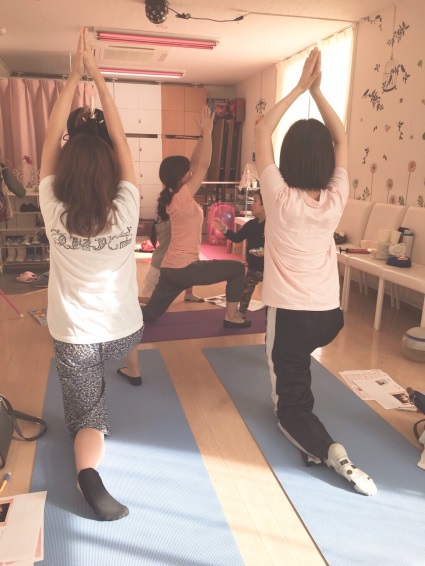 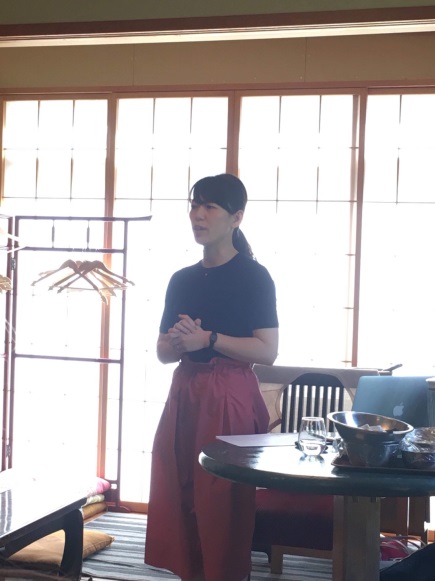 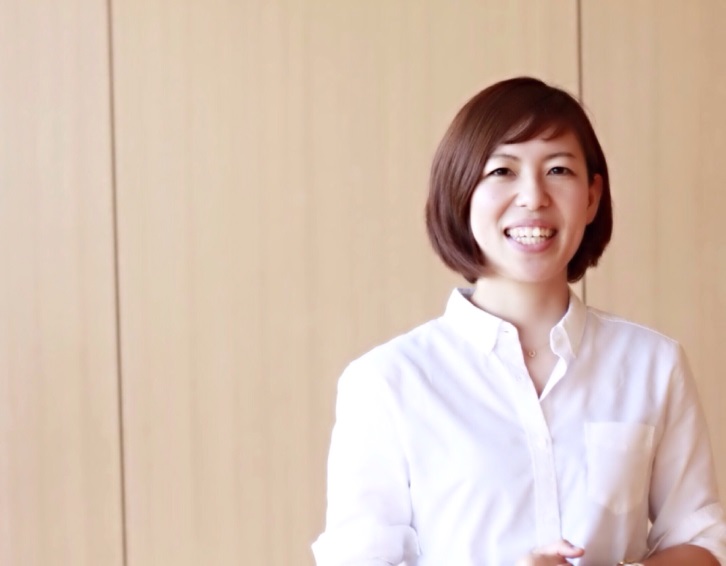 